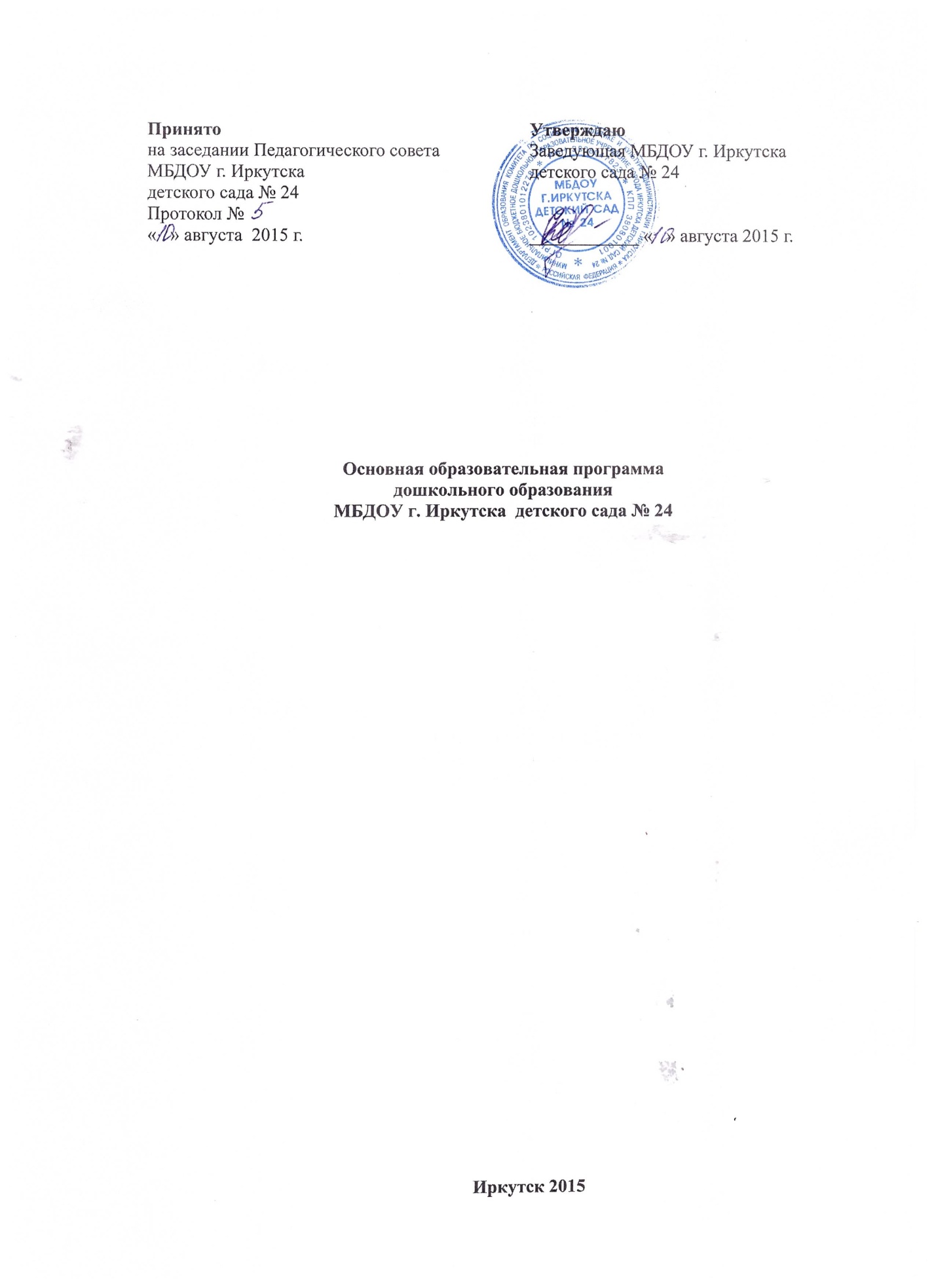 Содержание образовательной программыВведение Образовательная программа (далее Программа) Муниципального бюджетного дошкольного образовательного учреждения города Иркутска детского сада № 24 разработана в соответствии с требованиями основных нормативных документов:273-ФЗ «Об образовании» от 21.12.2012;Санитарно-эпидемиологические требования к устройству, содержанию и организации режима работы в дошкольных организациях Санитарно-эпидемиологические правила и нормативы СанПиН 2.4.1.3049-13, с внесением изменений от15.05.2013 №26;ФГОС дошкольного образования (от 17.10.2013 № 1155, зарегистрированном в Минюсте 14.11.2013 №30384);Приказ Минобрнауки России от 30.08.2013 №1014 «Об утверждении Порядка организации и осуществления образовательной деятельности по основным общеобразовательным программам – образовательным программам дошкольного образования» (зарегистрировано в Минюсте России 26.09.2013 № 30038)Устав Муниципального бюджетного дошкольного образовательного учреждения города Иркутска детского сада № 24Лицензия на осуществление образовательной деятельности № -8194 от 18 августа 2015 года. Образовательная программа направлена на разностороннее развитие детей дошкольного возраста с учетом их возрастных и индивидуальных особенностей, в том числе достижение детьми дошкольного возраста уровня развития, необходимого и достаточного для успешного освоения ими образовательных программ начального общего образования, на основе индивидуального подхода к детям дошкольного возраста и специфичных для детей дошкольного возраста видов деятельности. Освоение образовательных программ дошкольного образования не сопровождается проведением промежуточных аттестаций и итоговой аттестации обучающихся.Образовательная программа ДОО является основным внутренним нормативно-управленческим документом, регламентирующим жизнедеятельность детского сада. Программа призвана обеспечить конкретизацию и обоснование выбора цели, содержания, применяемых методик и технологий, форм организации образовательного процесса в ДОО, исходя из требований примерной  основной образовательной программы, логики развития самого образовательного учреждения, его возможностей, образовательных запросов основных социальных заказчиков - родителей (законных представителей).Целевые установки, содержание Программы, критериальная оценка результативности образовательной деятельности сопряжено и не противоречит ведущим позициям концепции и миссии развития образовательного учреждения, которая состоит:  - Создание благоприятных условий для полноценного проживания ребенком дошкольного детства.- Формирование основ базовой культуры личности, всестороннее развитие психических и физических качеств в соответствии с возрастными и индивидуальными особенностями.- Подготовка к жизни в современном обществе, к обучению в школе.- Обеспечение безопасности жизнедеятельности дошкольника.Программа формируется как программа психолого-педагогической поддержки позитивной социализации и индивидуализации, развития личности детей дошкольного возраста и определяет комплекс основных характеристик дошкольного образования (объем, содержание и планируемые результаты в виде целевых ориентиров дошкольного образования).Программа состоит из обязательной части и части, формируемой участниками образовательных отношений. Обе части являются взаимодополняющими. Обязательная часть Программы предполагает комплексность подхода, обеспечивая развитие детей во всех взаимодополняющих образовательных областях (социально-коммуникативное развитие, познавательное развитие, речевое развитие, художественно-эстетическое развитие, физическое развитие).В части, формируемой участниками образовательных отношений, представлены выбранные и разработанные самостоятельно участниками образовательных отношений Программы, направленные на развитие детей в одной или нескольких образовательных областях, видах деятельности и культурных практиках, методики, формы организации образовательной работы.Объем обязательной части Программы составляет около 60% от ее общего объема; части, формируемой участниками образовательных отношений - 40%. Программа включает три основных раздела: целевой, содержательный и организационный, в каждом из которых отражается обязательная часть и часть, формируемая участниками образовательных отношений.Целевой раздел программы (обязательная часть программы)Раздел 1.1. Пояснительная запискаЦели и задачи реализации программыЦель – создание условий для развития ребенка раннего и дошкольного возраста, открывающих возможности для его позитивной социализации и личностного развития на основе взаимодействия со взрослыми и сверстникам, в соответствующих возрасту видах деятельности. Программа направлена на развитие самостоятельности, познавательной и коммуникативной активности, социальной уверенности и ценностных ориентаций, определяющих поведение, деятельность и отношение ребенка к миру.В рамках Программы реализуются следующие задачи- забота о здоровье, эмоциональном благополучии и своевременном всестороннем развитии каждого ребенка;- создание атмосферы гуманного и доброжелательного отношения ко всем воспитанникам, что позволяет растить их общительными, добрыми, любознательными, инициативными, стремящимися к самостоятельности и творчеству;-максимальное использование разнообразных видов детской деятельности, их интеграция в целях повышения эффективности образовательного процесса;- творческая организация (креативность) образовательного процесса;-вариативность использования образовательного материала, позволяющая развивать творчество в соответствии с интересами и наклонностями каждого ребенка;- уважительное отношение к результатам детского творчества;- единство подходов к воспитанию детей в условиях детского сада и семьи.Принципы и подходы к формированию программы:Содержание программы отражает следующие подходы к организации образовательной деятельности:1) поддержка разнообразия детства; сохранение уникальности и самоценности детства как важного этапа в общем развитии человека, самоценность детства - понимание (рассмотрение) детства как периода жизни значимого самого по себе, без всяких условий; значимого тем, что происходит с ребенком сейчас, а не тем, что этот период есть период подготовки к следующему периоду;2) личностно-развивающий и гуманистический характер взаимодействия взрослых (родителей (законных представителей), педагогических и иных работников Организации) и детей;3) уважение личности ребенка;4) реализация Программы в формах, специфических для детей данной возрастной группы, прежде всего в форме игры, познавательной и исследовательской деятельности, в форме творческой активности, обеспечивающей художественно-эстетическое развитие ребенка.	Основные принципы реализации программы:1) полноценное проживание ребенком всех этапов детства (младенческого, раннего и дошкольного возраста), обогащение (амплификация) детского развития;2) построение образовательной деятельности на основе индивидуальных особенностей каждого ребенка, при котором сам ребенок становится активным в выборе содержания своего образования, становится субъектом образования (далее - индивидуализация дошкольного образования);3) содействие и сотрудничество детей и взрослых, признание ребенка полноценным участником (субъектом) образовательных отношений;4) поддержка инициативы детей в различных видах деятельности;5) сотрудничество Организации с семьей;6) приобщение детей к социокультурным нормам, традициям семьи, общества и государства;7) формирование познавательных интересов и познавательных действий ребенка в различных видах деятельности;8) возрастная адекватность дошкольного образования (соответствие условий, требований, методов возрасту и особенностям развития);9) учет этнокультурной ситуации развития детей.Особенности развития детей с ограниченными возможностями здоровьяНа современном этапе концепция интегрированного обучения и воспитания является ведущим направлением в развитии специального образования в нашей стране. Это означает равноправное включение личности, развивающейся в условиях недостаточности (психической, физической, интеллектуальной), во все возможные и необходимые сферы жизни социума, достойный социальный статус и самореализацию в обществе.Распространение в нашей стране процесса интеграции (инклюзии) детей с ограниченными возможностями психического или физического здоровья в образовательных учреждениях является не только отражением времени, но и представляет собой реализацию прав детей на образование в соответствии с Законом об образовании. Для осуществления инклюзивного воспитания и обучения необходимо формировать у дошкольников умение строить взаимодействия на основе сотрудничества и взаимопонимания. Основой жизненной позиции общества должна стать толерантность. Инклюзия помогает развивать у здоровых детей терпимость к физическим и психическим недостаткам сверстников, чувство взаимопомощи и стремление к сотрудничеству. Инклюзия способствует формированию у детей с ограниченными возможностями здоровья (ОВЗ) положительного отношения к сверстникам и адекватного социального поведения, а также более полной реализации потенциала развития в обучении и воспитании. Инклюзивное обучение реализует обеспечение равного доступа к получению того или иного вида образования и создание необходимых условий для достижения успеха в образовании всеми детьми.1.2 Планируемые результаты основания программы (целевые ориентиры)1.2.1 Целевые ориентиры образования в раннем возрастеребенок интересуется окружающими предметами и активно действует с ними; эмоционально вовлечен в действия с игрушками и другими предметами, стремится проявлять настойчивость в достижении результата своих действий;использует специфические, культурно фиксированные предметные действия, знает назначение бытовых предметов (ложки, расчески, карандаша и пр.) и умеет пользоваться ими. Владеет простейшими навыками самообслуживания; стремится проявлять самостоятельность в бытовом и игровом поведении;владеет активной речью, включенной в общение; может обращаться с вопросами и просьбами, понимает речь взрослых; знает названия окружающих предметов и игрушек;стремится к общению со взрослыми и активно подражает им в движениях и действиях; появляются игры, в которых ребенок воспроизводит действия взрослого;проявляет интерес к сверстникам; наблюдает за их действиями и подражает им;проявляет интерес к стихам, песням и сказкам, рассматриванию картинки, стремится двигаться под музыку; эмоционально откликается на различные произведения культуры и искусства;у ребенка развита крупная моторика, он стремится осваивать различные виды движения (бег, лазанье, перешагивание и пр.).1.2.2 Целевые ориентиры на этапе завершения дошкольного образования:ребенок овладевает основными культурными способами деятельности, проявляет инициативу и самостоятельность в разных видах деятельности - игре, общении, познавательно-исследовательской деятельности, конструировании и др.; способен выбирать себе род занятий, участников по совместной деятельности;ребенок обладает установкой положительного отношения к миру, к разным видам труда, другим людям и самому себе, обладает чувством собственного достоинства; активно взаимодействует со сверстниками и взрослыми, участвует в совместных играх. Способен договариваться, учитывать интересы и чувства других, сопереживать неудачам и радоваться успехам других, адекватно проявляет свои чувства, в том числе чувство веры в себя, старается разрешать конфликты;ребенок обладает развитым воображением, которое реализуется в разных видах деятельности, и прежде всего в игре; ребенок владеет разными формами и видами игры, различает условную и реальную ситуации, умеет подчиняться разным правилам и социальным нормам;ребенок достаточно хорошо владеет устной речью, может выражать свои мысли и желания, может использовать речь для выражения своих мыслей, чувств и желаний, построения речевого высказывания в ситуации общения, может выделять звуки в словах, у ребенка складываются предпосылки грамотности;у ребенка развита крупная и мелкая моторика; он подвижен, вынослив, владеет основными движениями, может контролировать свои движения и управлять ими;ребенок способен к волевым усилиям, может следовать социальным нормам поведения и правилам в разных видах деятельности, во взаимоотношениях со взрослыми и сверстниками, может соблюдать правила безопасного поведения и личной гигиены;ребенок проявляет любознательность, задает вопросы взрослым и сверстникам, интересуется причинно-следственными связями, пытается самостоятельно придумывать объяснения явлениям природы и поступкам людей; склонен наблюдать, экспериментировать. Обладает начальными знаниями о себе, о природном и социальном мире, в котором он живет; знаком с произведениями детской литературы, обладает элементарными представлениями из области живой природы, естествознания, математики, истории и т.п.; ребенок способен к принятию собственных решений, опираясь на свои знания и умения в различных видах деятельности.    	1.3. Целевой раздел программы (часть, формируемая участниками образовательных отношений)В соответствии с запросами родителей воспитанников, творческим потенциалом педагогических работников, материально - технической базой учреждения в качестве приоритетного  направления деятельности определено познавательное развитие1.3.1 Цели и задачи образования детей дошкольного возраста в ДОУ в контексте приоритетного направления развития1.3.2 Вариативные принципы и подходы к реализации приоритетного направления развития в условиях ДОУДостижение поставленных целей требует решения определённых задач деятельности ДОУ. Для успешной деятельности по реализации Программы необходимо:- учитывать в образовательном процессе особенности психофизического развития и возможности детей;- синхронизировать процессы обучения и воспитания, сделать их взаимодополняющими, обогащающими физическое, социально-коммуникативное, познавательное и художественно-эстетическое развитие детей; - осуществлять необходимую квалифицированную коррекцию недостатков в физическом и (или) психическом развитии детей;- выстроить взаимодействие с семьями детей для обеспечения полноценного развития детей;- оказывать консультативную и методическую помощь родителям (законным представителям) по вопросам воспитания, обучения и развития детей.Программой не предусматривается оценивание качества образовательной деятельности ДОУ на основе достижения детьми планируемых результатов освоения Программы.Целевые ориентиры, представленные в Программе:- не подлежат непосредственной оценке;- не являются непосредственным основанием оценки как итогового, так и промежуточного уровня развития детей; - не являются основанием для их формального сравнения с реальными достижениями детей;- не являются основой объективной оценки соответствия установленным требованиям образовательной деятельности и подготовки детей; - не являются непосредственным основанием при оценке качества образования. Программой предусмотрена система мониторинга динамики развития детей, динамики их образовательных достижений. Мониторинг осуществляется в форме регулярных наблюдений педагога за детьми в повседневной жизни и в процессе непосредственной образовательной работы с ними, анализе продуктов детской деятельности.В качестве показателей оценки основных характеристик развития личности ребенка выделены внешние (наблюдаемые) проявления этих характеристик у ребенка в поведении, в деятельности, во взаимодействии со сверстниками и взрослыми, которые отражают становление этой характеристики на протяжении всего дошкольного возраста. Основные принципы организации мониторинга образовательного процесса в детском саду сформулированы в комплексной образовательной программе дошкольного образования  «Программа воспитания и обучения в детском саду» (под ред. М.А. Васильевой, В.В. Гербовой Т.С. Комаровой)Содержательный раздел программы (обязательная часть)Содержание программы определяется в соответствии с направлениямиразвития ребенка, соответствует основным положениям возрастной психологии и дошкольной педагогики и обеспечивает единство воспитательных, развивающих и обучающих целей и задач.Целостность педагогического процесса в ДОУ обеспечивается реализацией комплексной образовательной программы дошкольного образования  «Программа воспитания и обучения в детском саду» (под ред. М.А. Васильевой, В.В. Гербовой Т.С. Комаровой). Воспитание и обучение осуществляется на русском языке - государственном языке России.	  2.1 Общие положения	 В содержательном разделе представлены:  – описание модулей образовательной деятельности в соответствии с направлениями развития ребенка в пяти образовательных областях: социально-коммуникативной, познавательной, речевой, художественно-эстетической и физического развития, с учетом используемых вариативных программ дошкольного образования и методических пособий, обеспечивающих реализацию данного содержания; – описание вариативных форм, способов, методов и средств реализации Программы с учетом возрастных и индивидуально-психологических особенностей воспитанников, специфики их образовательных потребностей, мотивов и интересов;   Описание образовательной деятельности в соответствии с направлениями развития ребенка.Описание образовательной деятельности в соответствии с направлениями развития ребенка, представленными в пяти образовательных областяхРанний возраст (1-3 года) Социально-коммуникативное развитие В области социально-коммуникативного развития основными задачами образовательной деятельности являются создание условий для:  – дальнейшего развития общения ребенка со взрослыми; – дальнейшего развития общения ребенка с другими детьми; – дальнейшего развития игры;  – дальнейшего развития навыков самообслуживания.  В сфере развития общения со взрослым педагог удовлетворяет потребность ребенка в общении и социальном взаимодействии, поощряя ребенка к активной речи. Педагог не стремится искусственно ускорить процесс речевого развития. Он играет с ребенком, используя различные предметы, при этом активные действия ребенка и взрослого чередуются; показывает образцы действий с предметами; создает предметно-развивающую среду для самостоятельной игры-исследования; поддерживает инициативу ребенка в общении и предметно-манипулятивной активности, поощряет его действия. Способствует развитию у ребенка позитивного представления о себе и положительного самоощущения: подносит к зеркалу, обращая внимание ребенка на детали его внешнего облика, одежды; учитывает возможности ребенка, поощряет достижения ребенка, поддерживает инициативность и настойчивость в разных видах деятельности. Педагог способствует развитию у ребенка интереса и доброжелательного отношения к другим детям: создает безопасное пространство для взаимодействия детей, насыщая его разнообразными предметами, наблюдает за активностью детей в этом пространстве, поощряет проявление интереса детей друг к другу и просоциальное поведение, называя детей по имени, комментируя (вербализируя) происходящее. Особое значение в этом возрасте приобретает вербализация различных чувств детей, возникающих в процессе взаимодействия: радости, злости, огорчения, боли и т. п., которые появляются в социальных ситуациях. педагог продолжает поддерживать стремление ребенка к самостоятельности в различных повседневных ситуациях и при овладении навыками самообслуживания.  В сфере развития социальных отношений и общения со сверстниками педагог наблюдает за спонтанно складывающимся взаимодействием детей между собой в различных игровых и/или повседневных ситуациях; в случае возникающих между детьми конфликтов не спешит вмешиваться; обращает внимание детей на чувства, которые появляются у них в процессе социального взаимодействия; утешает детей в случае обиды и обращает внимание на то, что определенные действия могут вызывать обиду.  В ситуациях, вызывающих позитивные чувства, взрослый комментирует их, обращая внимание детей на то, что определенные ситуации и действия вызывают положительные чувства удовольствия, радости, благодарности и т. п. Благодаря этому дети учатся понимать собственные действия и действия других людей в плане их влияния на других, овладевая таким образом социальными компетентностями. В сфере развития игры педагог организует соответствующую игровую среду, в случае необходимости знакомит детей с различными игровыми сюжетами, помогает освоить простые игровые действия (покормить куклу, помешать в кастрюльке «еду»), использовать предметы-заместители, поддерживает попытки ребенка играть в роли (мамы, дочки, врача и др.), организуют несложные сюжетные игры с несколькими детьми. В сфере социального и эмоционального развития педагог грамотно проводит адаптацию ребенка к Организации, учитывая привязанность детей к близким, привлекает родителей (законных представителей) или родных для участия и содействия в период адаптации. Педагог, первоначально в присутствии родителей (законных представителей) или близких, знакомится с ребенком и налаживает с ним эмоциональный контакт. В период адаптации педагог следит за эмоциональным состоянием ребенка и поддерживает постоянный контакт с родителями (законными представителями); предоставляет возможность ребенку постепенно, в собственном темпе осваивать пространство и режим Организации, не предъявляя ребенку излишних требований.  Ребенок знакомится с другими детьми. Педагог же при необходимости оказывает ему в этом поддержку, представляя нового ребенка другим детям, называя ребенка по имени, усаживая его на первых порах рядом с собой.  Также в случае необходимости взрослый помогает ребенку найти себе занятия, знакомя его с пространством Организации, имеющимися в нем предметами и материалами. Педаог поддерживает стремление детей к самостоятельности в самообслуживании (дает возможность самим одеваться, умываться и пр., помогает им), поощряет участие детей в повседневных бытовых занятиях; приучает к опрятности, знакомит с правилами этикета. Познавательное развитие В сфере познавательного развития основными задачами образовательной деятельности являются создание условий для: – ознакомления детей с явлениями и предметами окружающего мира, овладения предметными действиями; – развития познавательно-исследовательской активности и познавательных способностей.  В сфере ознакомления с окружающим миром Педагог знакомит детей с назначением и свойствами окружающих предметов и явлений в группе, на прогулке, в ходе игр и занятий; помогает освоить действия с игрушками-орудиями (совочком, лопаткой и пр.).  В сфере развития познавательно-исследовательской активности и познавательных способностей Педагог поощряет любознательность и исследовательскую деятельность детей, создавая для этого насыщенную предметно-развивающую среду, наполняя ее соответствующими предметами. Для этого можно использовать предметы быта – кастрюли, кружки, корзинки, пластмассовые банки, бутылки,  а также грецкие орехи, каштаны, песок и воду. Педагог с вниманием относится к проявлению интереса детей к окружающему природному миру, к детским вопросам, не спешит давать готовые ответы, разделяя удивление и детский интерес. Речевое развитие В области речевого развития основными задачами образовательной деятельности являются создание условий для:  – развития речи у детей в повседневной жизни; – развития разных сторон речи в специально организованных играх и занятиях. В сфере развития речи в повседневной жизни педагоги внимательно относятся к выражению детьми своих желаний, чувств, интересов, вопросов, терпеливо выслушивают детей, стремятся понять, что ребенок хочет сказать, поддерживая тем самым активную речь детей. Педагог не указывает на речевые ошибки ребенка, но повторяет за ним слова правильно.  Педагог использует различные ситуации для диалога с детьми, а также создает условия для развития общения детей между собой. Он задает открытые вопросы, побуждающие детей к активной речи; комментирует события и ситуации их повседневной жизни; говорит с ребенком о его опыте, событиях из жизни, его интересах; инициирует обмен мнениями и информацией между детьми. В сфере развития разных сторон речи педагоги читают детям книги, вместе рассматривают картинки, объясняют, что на них изображено, поощряют разучивание стихов; организуют речевые игры, стимулируют словотворчество; проводят специальные игры и занятия, направленные на обогащение словарного запаса, развитие грамматического и интонационного строя речи, на развитие планирующей и регулирующей функций речи. 	Художественно-эстетическое развитие В области художественно-эстетического развития основными задачами образовательной деятельности являются создание условий для:  – развития у детей эстетического отношения к окружающему миру; – приобщения к изобразительным видам деятельности; – приобщения к музыкальной культуре; – приобщения к театрализованной деятельности. В сфере развития у детей эстетического отношения к окружающему миру Взрослые привлекают внимание детей к красивым вещам, красоте природы, произведениям искусства, вовлекают их в процесс сопереживания по поводу воспринятого, поддерживают выражение эстетических переживаний ребенка.  В сфере приобщения к изобразительным видам деятельности педагоги предоставляют детям широкие возможности для экспериментирования с материалами – красками, карандашами, мелками, пластилином, глиной, бумагой и др.; знакомят с разнообразными простыми приемами изобразительной деятельности; поощряют воображение и творчество детей. В сфере приобщения к музыкальной культуре педагоги создают в Организации и в групповых помещениях музыкальную среду, органично включая музыку в повседневную жизнь. Предоставляют детям возможность прослушивать фрагменты музыкальных произведений, звучание различных, в том числе детских музыкальных инструментов, экспериментировать с инструментами и звучащими предметами. Поют вместе с детьми песни, побуждают ритмично двигаться под музыку; поощряют проявления эмоционального отклика ребенка на музыку. В сфере приобщения детей к театрализованной деятельности педагоги знакомят детей с театрализованными действиями в ходе разнообразных игр, инсценируют знакомые детям сказки, стихи, организуют просмотры театрализованных представлений. Побуждают детей принимать посильное участие в инсценировках, беседуют с ними по поводу увиденного. Физическое развитиеВ области физического развития основными задачами образовательной деятельности являются создание условий для:  – укрепления здоровья детей, становления ценностей здорового образа жизни; – развития различных видов двигательной активности; – формирования навыков безопасного поведения. В сфере укрепления здоровья детей, становления ценностей здорового образа жизни педагоги организуют правильный режим дня, приучают детей к соблюдению правил личной гигиены, в доступной форме объясняют, что полезно и что вредно для здоровья. В сфере развития различных видов двигательной активности педагоги организую пространственную среду с соответствующим оборудованием – как внутри помещений Организации, так и на внешней ее территории (горки, качели и т. п.) для удовлетворения естественной потребности детей в движении, для развития ловкости, силы, координации и т. п. Проводят подвижные игры, способствуя получению детьми радости от двигательной активности, развитию ловкости, координации движений, правильной осанки. Вовлекают детей в игры с предметами, стимулирующие развитие мелкой моторики. В сфере формирования навыков безопасного поведения педагоги создают в Организации безопасную среду, а также предостерегают детей от поступков, угрожающих их жизни и здоровью. Требования безопасности не должны реализовываться за счет подавления детской активности и препятствования деятельному исследованию мира.2.2.2. Дошкольный возраст Социально-коммуникативное развитие В области социально-коммуникативного развития ребенка в условиях информационной социализации основными задачами образовательной деятельности являются создание условий для:  – развития положительного отношения ребенка к себе и другим людям;  – развития коммуникативной и социальной компетентности, в том числе информационносоциальной компетентности; – развития игровой деятельности;  – развития компетентности в виртуальном поиске. 	В сфере развития положительного отношения ребенка к себе и другим людям педагоги создают условия для формирования у ребенка положительного самоощущения – уверенности в своих возможностях, в том, что он хороший, его любят. Способствуют развитию у ребенка чувства собственного достоинства, осознанию своих прав и свобод (иметь собственное мнение, выбирать друзей, игрушки, виды деятельности, иметь личные вещи, по собственному усмотрению использовать личное время). Педагоги способствуют развитию положительного отношения ребенка к окружающим его людям: воспитывают уважение и терпимость к другим детям и взрослым, вне зависимости от их социального происхождения, расовой и национальной принадлежности, языка, вероисповедания, пола, возраста, личностного и поведенческого своеобразия; воспитывают уважение к чувству собственного достоинства других людей, их мнениям, желаниям, взглядам. В сфере развития коммуникативной и социальной компетентности у детей с самого раннего возраста возникает потребность в общении и социальных контактах. Первый социальный опыт дети приобретают в семье, в повседневной жизни, принимая участие в различных семейных событиях. Уклад жизни и ценности семьи оказывают влияние на социально-коммуникативное развитие детей.  Педагоги создают в Организации различные возможности для приобщения детей к ценностям сотрудничества с другими людьми, прежде всего реализуя принципы личностноразвивающего общения и содействия, предоставляя детям возможность принимать участие в различных событиях, планировать совместную работу. Это способствует развитию у детей чувства личной ответственности, ответственности за другого человека, чувства «общего дела», понимания необходимости согласовывать с партнерами по деятельности мнения и действия. Педагоги помогают детям распознавать эмоциональные переживания и состояния окружающих, выражать собственные переживания. Способствуют формированию у детей представлений о добре и зле, обсуждая с ними различные ситуации из жизни, из рассказов, сказок, обращая внимание на проявления щедрости, жадности, честности, лживости, злости, доброты и др., таким образом создавая условия освоения ребенком этических правил и норм поведения. Педагоги предоставляют детям возможность выражать свои переживания, чувства, взгляды, убеждения и выбирать способы их выражения, исходя из имеющегося у них опыта. Эти возможности свободного самовыражения играют ключевую роль в развитии речи и коммуникативных способностей, расширяют словарный запас и умение логично и связно выражать свои мысли, развивают готовность принятия на себя ответственности в соответствии с уровнем развития.  Интерес и внимание взрослых к многообразным проявлениям ребенка, его интересам и склонностям повышает его доверие к себе, веру в свои силы. Возможность внести свой вклад в общее дело и повлиять на ход событий, например, при участии в планировании, возможность выбора содержания и способов своей деятельности помогает детям со временем приобрести способность и готовность к самостоятельности и участию в жизни общества, что характеризует взрослого человека современного общества, осознающего ответственность за себя и сообщество. Педагоги способствуют развитию у детей социальных навыков: при возникновении конфликтных ситуаций не вмешиваются, позволяя детям решить конфликт самостоятельно и помогая им только в случае необходимости. В различных социальных ситуациях дети учатся договариваться, соблюдать очередность, устанавливать новые контакты. Педагоги способствуют освоению детьми элементарных правил этикета и безопасного поведения дома, на улице. Создают условия для развития бережного, ответственного отношения ребенка к окружающей природе, рукотворному миру, а также способствуют усвоению детьми правил безопасного поведения, прежде всего на своем собственном примере и примере других, сопровождая собственные действия и/или действия детей комментариями. В сфере развития игровой деятельности педагоги создают условия для свободной игры детей, организуют и поощряют участие детей в сюжетно-ролевых, дидактических, развивающих компьютерных играх и других игровых формах; поддерживают творческую импровизацию в игре. Используют дидактические игры и игровые приемы в разных видах деятельности и при выполнении режимных моментов. Познавательное развитие В области познавательного развития ребенка основными задачами образовательной деятельности являются создание условий для:  – развития любознательности, познавательной активности, познавательных способностей детей;  – развития представлений в разных сферах знаний об окружающей действительности, в том числе о виртуальной среде, о возможностях и рисках Интернета.  В сфере развития любознательности, познавательной активности, познавательных способностей педагоги создают насыщенную предметно-пространственную среду, стимулирующую познавательный интерес детей, исследовательскую активность, элементарное экспериментирование с различными веществами, предметами, материалами. Ребенок с самого раннего возраста проявляет исследовательскую активность и интерес к окружающим предметам и их свойствам, а в возрасте 3-5 лет уже обладает необходимыми предпосылками для того, чтобы открывать явления из естественнонаучной области, устанавливая и понимая простые причинные взаимосвязи «если… то…». Уже в своей повседневной жизни ребенок приобретает многообразный опыт соприкосновения с объектами природы – воздухом, водой, огнем, землей (почвой), светом, различными объектами живой и неживой природы и т. п. Ему нравится наблюдать природные явления, исследовать их, экспериментировать с ними. Он строит гипотезы и собственные теории, объясняющие явления, знакомится с первичными закономерностями, делает попытки разбираться во взаимосвязях, присущих этой сфере.  Возможность свободных практических действий с разнообразными материалами, участие в элементарных опытах и экспериментах имеет большое значение для умственного и эмоционально-волевого развития ребенка, способствует построению целостной картины мира, оказывает стойкий долговременный эффект. У ребенка формируется понимание, что окружающий мир полон загадок, тайн, которые еще предстоит разгадать. Таким образом, перед ребенком открывается познавательная перспектива дальнейшего изучения природы, мотивация расширять и углублять свои знания. Помимо поддержки исследовательской активности, взрослый организует познавательные игры, поощряет интерес детей к различным развивающим играм и занятиям, например лото, шашкам, шахматам, конструированию и пр. В сфере развития представлений в разных сферах знаний об окружающей действительности педагоги создают возможности для развития у детей общих представлений об окружающем мире, о себе, других людях, в том числе общих представлений в естественнонаучной области, математике, экологии. Педагоги читают книги, проводят беседы, экскурсии, организуют просмотр фильмов, иллюстраций познавательного содержания и предоставляют информацию в других формах. Побуждают детей задавать вопросы, рассуждать, строить гипотезы относительно наблюдаемых явлений, событий.  Знакомство с социокультурным окружением предполагает знакомство с названиями улиц, зданий, сооружений, организаций и их назначением, с транспортом, дорожным движением и правилами безопасности, с различными профессиями людей. Усвоение детьми ценностей, норм и правил, принятых в обществе, лучше всего происходит при непосредственном участии детей в его жизни, в практических ситуациях, предоставляющих поводы и темы для дальнейшего обсуждения. Широчайшие возможности для познавательного развития предоставляет свободная игра. Следуя интересам и игровым потребностям детей, взрослые создают для нее условия, поддерживают игровые (ролевые) действия, при необходимости предлагают варианты развертывания сюжетов, в том числе связанных с историей и культурой, а также с правилами поведения и ролями людей в социуме. Участвуя в повседневной жизни, наблюдая за взрослыми, ребенок развивает математические способности и получает первоначальные представления о значении для человека счета, чисел, приобретает знания о формах, размерах, весе окружающих предметов, времени и пространстве, закономерностях и структурах. Испытывая положительные эмоции от обращения с формами, количествами, числами, а также с пространством и временем, ребенок незаметно для себя начинает еще до школы осваивать их математическое содержание. Благодаря освоению математического содержания окружающего мира в дошкольном возрасте у большинства детей развиваются предпосылки успешного учения в школе и дальнейшего изучения математики на протяжении всей жизни. Для этого важно, чтобы освоение математического содержания на ранних ступенях образования сопровождалось позитивными эмоциями – радостью и удовольствием.  Предлагая детям математическое содержание, нужно также иметь в виду, что их индивидуальные возможности и предпочтения будут различными и поэтому освоение детьми математического содержания носит сугубо индивидуальный характер. По завершении этапа дошкольного образования между детьми наблюдается большой разброс в знаниях, умениях и навыках, касающихся математического содержания.  В соответствии с принципом интеграции образовательных областей Программа предполагает взаимосвязь математического содержания с другими разделами Программы. Особенно тесно математическое развитие в раннем и дошкольном возрасте связано с социально-коммуникативным и речевым развитием. Развитие математического мышления происходит и совершенствуется через речевую коммуникацию с другими детьми и взрослыми, включенную в контекст взаимодействия в конкретных ситуациях. Воспитатели систематически используют ситуации повседневной жизни для математического развития, например, классифицируют предметы, явления, выявляют последовательности в процессе действий «сначала это, потом то…» (ход времени, развитие сюжета в сказках и историях, порядок выполнения деятельности и др.), способствуют формированию пространственного восприятия (спереди, сзади, рядом, справа, слева и др.) и т. п., осуществляя при этом речевое сопровождение. Элементы математики содержатся и могут отрабатываться на занятиях музыкой и танцами, движением и спортом. На музыкальных занятиях при освоении ритма танца, при выполнении физических упражнений дети могут осваивать счет, развивать пространственную координацию. Для этого воспитателем совместно с детьми осуществляется вербализация математических знаний, например фразами «две ноги и две руки», «встать парами», «рассчитаться на первый и второй», «в команде играем вчетвером»; «выполняем движения под музыку в такт: раз, два, три, раз, два, три»; «встаем в круг» и др.  Математические элементы могут возникать в рисунках детей (фигуры, узоры), при лепке, конструировании и др. видах детской творческой активности. Воспитатели обращают внимание детей на эти элементы, проговаривая их содержание и употребляя соответствующие словапонятия (круглый, больше, меньше, спираль – о домике улитки, квадратный, треугольный – о рисунке дома с окнами и т. п.). У детей развивается способность ориентироваться в пространстве (право, лево, вперед, назад и т. п.); сравнивать, обобщать (различать, классифицировать) предметы; понимать последовательности, количества и величины; выявлять различные соотношения (например, больше – меньше, толще – тоньше, длиннее – короче, тяжелее – легче и др.); применять основные понятия, структурирующие время (например, до – после, вчера – сегодня – завтра, названия месяцев и дней); правильно называть дни недели, месяцы, времена года, части суток. Дети получают первичные представления о геометрических формах и признаках предметов и объектов (например, круглый, с углами, с таким-то количеством вершин и граней), о геометрических телах (например, куб, цилиндр, шар). У детей формируются представления об использовании слов, обозначающих числа. Они начинают считать различные объекты (например, предметы, звуки и т. п.) до 10, 20 и далее, в зависимости от индивидуальных особенностей развития.  Развивается понимание соотношения между количеством предметов и обозначающим это количество числовым символом; понимание того, что число является выражением количества, длины, веса, времени или денежной суммы; понимание назначения цифр как способа кодировки и маркировки числа (например, номер телефона, почтовый индекс, номер маршрута автобуса). Развивается умение применять такие понятия, как «больше, меньше, равно»; устанавливать соотношения (например, «как часто», «как много», «насколько больше») использовать в речи геометрические понятия (например, «треугольник, прямоугольник, квадрат, круг, куб, шар, цилиндр, точка, сторона, угол, площадь, вершина угла, грань»).  Развивается способность воспринимать «на глаз» небольшие множества до 6–10 объектов (например, при играх с использованием игральных костей или на пальцах рук).  Развивается способность применять математические знания и умения в практических ситуациях в повседневной жизни (например, чтобы положить в чашку с чаем две ложки сахара), в различных видах образовательной деятельности (например, чтобы разделить кубики поровну между участниками игры), в том числе в других образовательных областях. Развитию математических представлений способствует наличие соответствующих математических материалов, подходящих для счета, сравнения, сортировки, выкладывания последовательностей и т. п. Программа оставляет Организации право выбора способа формирования у воспитанников математических представлений, в том числе с учетом особенностей реализуемых основных образовательных программ, используемых вариативных образовательных программ.  Речевое развитие В области речевого развития ребенка основными задачами образовательной деятельности является создание условий для:  – формирования основы речевой и языковой культуры, совершенствования разных сторон речи ребенка; – приобщения детей к культуре чтения художественной литературы. В сфере совершенствования разных сторон речи ребенка Речевое развитие ребенка связано с умением вступать в коммуникацию с другими людьми, умением слушать, воспринимать речь говорящего и реагировать на нее собственным откликом, адекватными эмоциями, то есть тесно связано с социально-коммуникативным развитием. Полноценное речевое развитие помогает дошкольнику устанавливать контакты, делиться впечатлениями. Оно способствует взаимопониманию, разрешению конфликтных ситуаций, регулированию речевых действий. Речь как важнейшее средство общения позволяет каждому ребенку участвовать в беседах, играх, проектах, спектаклях, занятиях и др., проявляя при этом свою индивидуальность. Педагоги должны стимулировать общение, сопровождающее различные виды деятельности детей, например, поддерживать обмен мнениями по поводу детских рисунков, рассказов и т. д. Овладение речью (диалогической и монологической) не является изолированным процессом, оно происходит естественным образом в процессе коммуникации: во время обсуждения детьми (между собой или со взрослыми) содержания, которое их интересует, действий, в которые они вовлечены. Таким образом, стимулирование речевого развития является сквозным принципом ежедневной педагогической деятельности во всех образовательных областях.  Педагоги создают возможности для формирования и развития звуковой культуры, образной, интонационной и грамматической сторон речи, фонематического слуха, правильного звуко- и словопроизношения, поощряют разучивание стихотворений, скороговорок, чистоговорок, песен; организуют речевые игры, стимулируют словотворчество. В сфере приобщения детей к культуре чтения литературных произведений педагогие читают детям книги, стихи, вспоминают содержание и обсуждают вместе с детьми прочитанное, способствуя пониманию, в том числе на слух. Детям, которые хотят читать сами, предоставляется такая возможность.  У детей активно развивается способность к использованию речи в повседневном общении, а также стимулируется использование речи в области познавательно-исследовательского, художественно-эстетического, социально-коммуникативного и других видов развития. Педагоги могут стимулировать использование речи для познавательно-исследовательского развития детей, например, отвечая на вопросы «Почему?..», «Когда?..», обращая внимание детей на последовательность повседневных событий, различия и сходства, причинно-следственные связи, развивая идеи, высказанные детьми, вербально дополняя их. Например, ребенок говорит: «Посмотрите на это дерево», а педагог отвечает: «Это береза. Посмотри, у нее набухли почки и уже скоро появятся первые листочки». Детям с низким уровнем речевого развития взрослые позволяют отвечать на вопросы не только словесно, но и с помощью жестикуляции или специальных средств. Речевому развитию способствуют наличие в развивающей предметно-пространственной среде открытого доступа детей к различным литературным изданиям, предоставление места для рассматривания и чтения детьми соответствующих их возрасту книг, наличие других дополнительных материалов, например плакатов и картин, рассказов в картинках, аудиозаписей литературных произведений и песен, а также других материалов. Художественно-эстетическое развитие В области художественно-эстетического развития ребенка основными задачами образовательной деятельности являются создание условий для:  – развития у детей интереса к эстетической стороне действительности, ознакомления с разными видами и жанрами искусства (словесного, музыкального, изобразительного), в том числе народного творчества; – развития способности к восприятию музыки, художественной литературы, фольклора;   – приобщения к разным видам художественно-эстетической деятельности, развития потребности в творческом самовыражении, инициативности и самостоятельности в воплощении художественного замысла. В сфере развития у детей интереса к эстетической стороне действительности, ознакомления с разными видами и жанрами искусства, в том числе народного творчества Программа относит к образовательной области художественно-эстетического развития приобщение детей к эстетическому познанию и переживанию мира, к искусству и культуре в широком смысле, а также творческую деятельность детей в изобразительном, пластическом, музыкальном, литературном и др. видах художественно-творческой деятельности.  Эстетическое отношение к миру опирается прежде всего на восприятие действительности разными органами чувств. Педагоги способствуют накоплению у детей сенсорного опыта, обогащению чувственных впечатлений, развитию эмоциональной отзывчивости на красоту природы и рукотворного мира, сопереживания персонажам художественной литературы и фольклора.  Педагоги знакомят детей с классическими произведениями литературы, живописи, музыки, театрального искусства, произведениями народного творчества, рассматривают иллюстрации в художественных альбомах, организуют экскурсии на природу, в музеи, демонстрируют фильмы соответствующего содержания, обращаются к другим источникам художественно-эстетической информации. В сфере приобщения к разным видам художественно-эстетической деятельности, развития потребности в творческом самовыражении, инициативности и самостоятельности в воплощении художественного замысла педагоги создают возможности для творческого самовыражения детей: поддерживают инициативу, стремление к импровизации при самостоятельном воплощении ребенком художественных замыслов; вовлекают детей в разные виды художественно-эстетической деятельности, в сюжетно-ролевые и режиссерские игры, помогают осваивать различные средства, материалы, способы реализации замыслов.  В изобразительной деятельности (рисовании, лепке) и художественном конструировании взрослые предлагают детям экспериментировать с цветом, придумывать и создавать композицию; осваивать различные художественные техники, использовать разнообразные материалы и средства.  В музыкальной деятельности (танцах, пении, игре на детских музыкальных инструментах) – создавать художественные образы с помощью пластических средств, ритма, темпа, высоты и силы звука.  В театрализованной деятельности, сюжетно-ролевой и режиссерской игре – языковыми средствами, средствами мимики, пантомимы, интонации передавать характер, переживания, настроения персонажей. Физическое развитие В области физического развития ребенка основными задачами образовательной деятельности являются создание условий для:   становления у детей ценностей здорового образа жизни; – развития представлений о своем теле и своих физических возможностях; – приобретения двигательного опыта и совершенствования двигательной активности;  –формирования начальных представлений о некоторых видах спорта, овладения подвижными играми с правилами. В сфере становления у детей ценностей здорового образа жизни педагоги способствуют развитию у детей ответственного отношения к своему здоровью. Они рассказывают детям о том, что может быть полезно и что вредно для их организма, помогают детям осознать пользу здорового образа жизни, соблюдения его элементарных норм и правил, в том числе правил здорового питания, закаливания и пр. Педагоги способствуют формированию полезных навыков и привычек, нацеленных на поддержание собственного здоровья, в том числе формированию гигиенических навыков. Создают возможности для активного участия детей в оздоровительных мероприятиях. В сфере совершенствования двигательной активности детей, развития представлений о своем теле и своих физических возможностях, формировании начальных представлений о спорте педагоги уделяют специальное внимание развитию у ребенка представлений о своем теле, произвольности действий и движений ребенка. Для удовлетворения естественной потребности детей в движении взрослые организуют пространственную среду с соответствующим оборудованием как внутри помещения так и на внешней территории (горки, качели и т. п.), подвижные игры (как свободные, так и по правилам), занятия, которые способствуют получению детьми положительных эмоций от двигательной активности, развитию ловкости, координации движений, силы, гибкости, правильного формирования опорно-двигательной системы детского организма.  Педагоги поддерживают интерес детей к подвижным играм, занятиям на спортивных снарядах, упражнениям в беге, прыжках, лазании, метании и др.; побуждают детей выполнять физические упражнения, способствующие развитию равновесия, координации движений, ловкости, гибкости, быстроты, крупной и мелкой моторики обеих рук, а также правильного не наносящего ущерба организму выполнения основных движений. Педагоги проводят физкультурные занятия, организуют спортивные игры в помещении и на воздухе, спортивные праздники; развивают у детей интерес к различным видам спорта, предоставляют детям возможность кататься на коньках, лыжах, ездить на велосипеде, плавать, заниматься другими видами двигательной активности. Приложение № 1 (список литературы)2.2. Описание форм, способов, методов и средств реализации Программы с учетом возрастных и индивидуальных особенностей воспитанников, специфики их образовательных потребностей и интересовКонкретное содержание указанных образовательных областей зависит от возрастных и индивидуальных особенностей детей, определяется целями и задачами Программы и реализуется в различных видах деятельности (общении, игре, познавательно-исследовательской деятельности - как сквозных механизмах развития ребенка):в раннем возрасте (1 год - 3 года) - предметная деятельность и игры с составными и динамическими игрушками; экспериментирование с материалами и веществами (песок, вода, тесто и пр.), общение с взрослым и совместные игры со сверстниками под руководством взрослого, самообслуживание и действия с бытовыми предметами-орудиями (ложка, совок, лопатка и пр.), восприятие смысла музыки, сказок, стихов, рассматривание картинок, двигательная активность;для детей дошкольного возраста (3 года - 7 лет) - ряд видов деятельности, таких как игровая, включая сюжетно-ролевую игру, игру с правилами и другие виды игры, коммуникативная (общение и взаимодействие со взрослыми и сверстниками), познавательно-исследовательская (исследования объектов окружающего мира и экспериментирования с ними), а также восприятие художественной литературы и фольклора, самообслуживание и элементарный бытовой труд (в помещении и на улице), конструирование из разного материала, включая конструкторы, модули, бумагу, природный и иной материал, изобразительная (рисование, лепка, аппликация), музыкальная (восприятие и понимание смысла музыкальных произведений, пение, музыкально-ритмические движения, игры на детских музыкальных инструментах) и двигательная (овладение основными движениями) формы активности ребенка.Формы организации непосредственно-образовательной деятельности:-  для детей с 1 года до 3 лет – подгрупповая;- в дошкольных группах -  подгрупповые, фронтальныеМаксимально допустимый объем образовательной нагрузки соответствует санитарно - эпидемиологическим правилам и нормативам Санитарно-эпидемиологические требования к дошкольным группам, размещенным в жилых помещениях жилищного фонда Санитарно-эпидемиологические правила и нормативы СанПиН 2.4.1.3147-13 (утв. постановлением Главного государственного санитарного врача России от 19 декабря 2013 г. № 68)Для детей в возрасте от 1,5 до 3 лет продолжительность непрерывной образовательной деятельности не более 10 минут в первую и вторую половину дня. Допускается осуществлять образовательную деятельность на игровой площадке во время прогулки.Продолжительность непрерывной непосредственно образовательной деятельности для детей 4-го года жизни - не более 15 минут,для детей 5-го года жизни - не более 20 минут,для детей 6-го года жизни - не более 25 минутдля детей 7-го года жизни - не более 30 минут.Максимально допустимый объем образовательной нагрузки в первой половине дняв младшей и средней группах не превышает 30 и 40 минут соответственно,в старшей и подготовительной 45 минут и 1, 5 часа соответственно.В середине времени, отведенного на непрерывную образовательную деятельность, проводят физкультминутку. Перерывы между периодами непосредственно образовательной деятельности - не менее 10 минутНепосредственно образовательная деятельность с детьми   старшего дошкольного возраста осуществляется во второй половине дня после дневного сна, но не чаще 2-3 раз в неделю. Ее продолжительность составляет не более 25-30 минут в день. В середине непосредственно образовательной деятельности статического характера проводят физкультминутку.При реализации образовательной программы педагог применяет следующие вариативные формы, способы, методы и средства реализации содержания дошкольного образования: продумывает содержание и организацию совместного образа жизни детей, условия эмоционального благополучия и развития каждого ребенка;определяет единые для всех детей правила сосуществования детского общества, включающие равенство прав, взаимную доброжелательность и внимание друг к другу, готовность прийти на помощь, поддержать; соблюдает гуманистические принципы педагогического сопровождения развития детей, в числе которых забота, теплое отношение, интерес к каждому ребенку, поддержка и установка на успех, развитие детской самостоятельности, инициативы; осуществляет развивающее взаимодействие с детьми, основанное на современных педагогических позициях: «Давай сделаем это вместе»; «Посмотри, как я это делаю»; «Научи меня, помоги мне сделать это»; сочетает совместную с ребенком деятельность (игры, труд, наблюдения и пр.) и самостоятельную деятельность детей; ежедневно планирует образовательные ситуации, обогащающие практический и познавательный опыт детей, эмоции и представления о мире; создает развивающую предметно-пространственную среду; наблюдает, как развиваются самостоятельность каждого ребенка и взаимоотношения детей; сотрудничает с родителями, совместно с ними решая задачи воспитания и развития малышей. 2.3. Взаимодействие взрослых с детьми Взаимодействие взрослых с детьми является важнейшим фактором развития ребенка и пронизывает все направления образовательной деятельности.  С помощью взрослого и в самостоятельной деятельности ребенок учится познавать окружающий мир, играть, рисовать, общаться с окружающими. Процесс приобщения к культурным образцам человеческой деятельности (культуре жизни, познанию мира, речи, коммуникации, и прочим), приобретения культурных умений при взаимодействии со взрослыми и в самостоятельной деятельности в предметной среде называется процессом овладения культурными практиками. Процесс приобретения общих культурных умений во всей его полноте возможен только в том случае, если взрослый выступает в этом процессе в роли партнера, а не руководителя, поддерживая и развивая мотивацию ребенка. Партнерские отношения взрослого и ребенка в Организации и в семье являются разумной альтернативой двум диаметрально противоположным подходам: прямому обучению и образованию, основанному на идеях «свободного воспитания». Основной функциональной характеристикой партнерских отношений является равноправное относительно ребенка включение взрослого в процесс деятельности. Взрослый участвует в реализации поставленной цели наравне с детьми, как более опытный и компетентный партнер.  Для личностно-порождающего взаимодействия характерно принятие ребенка таким, какой он есть, и вера в его способности. Взрослый не подгоняет ребенка под какой-то определенный «стандарт», а строит общение с ним с ориентацией на достоинства и индивидуальные особенности ребенка, его характер, привычки, интересы, предпочтения. Он сопереживает ребенку в радости и огорчениях, оказывает поддержку при затруднениях, участвует в его играх и занятиях. Взрослый старается избегать запретов и наказаний. Ограничения и порицания используются в случае крайней необходимости, не унижая достоинство ребенка. Такой стиль воспитания обеспечивает ребенку чувство психологической защищенности, способствует развитию его индивидуальности, положительных взаимоотношений со взрослыми и другими детьми. Личностно-порождающее взаимодействие способствует формированию у ребенка  различных позитивных качеств. Ребенок учится уважать себя и других, так как отношение ребенка к себе и другим людям всегда отражает характер отношения к нему окружающих взрослых. Он приобретает чувство уверенности в себе, не боится ошибок. Когда взрослые предоставляют ребенку  самостоятельность, оказывают поддержку, вселяют веру в его силы, он не пасует перед трудностями, настойчиво ищет пути их преодоления. Ребенок не боится быть самим собой, быть искренним. Когда взрослые поддерживают индивидуальность ребенка, принимают его таким, каков он есть, избегают неоправданных ограничений и наказаний, ребенок не боится быть самим собой, признавать свои ошибки. Взаимное доверие между взрослыми и детьми способствует истинному принятию ребенком моральных норм. Ребенок учится брать на себя ответственность за свои решения и поступки. Ведь взрослый везде, где это возможно, предоставляет ребенку  право выбора того или действия. Признание за ребенком права иметь свое мнение, выбирать занятия по душе, партнеров по игре способствует формированию у него личностной зрелости и, как следствие, чувства ответственности за свой выбор.  Ребенок приучается думать самостоятельно, поскольку взрослые не навязывают ему своего решения, а способствуют тому, чтобы он принял собственное. Ребенок учится адекватно выражать свои чувства. Помогая ребенку осознать свои переживания, выразить их словами, взрослые содействуют формированию у него умения проявлять чувства социально приемлемыми способами. Ребенок учится понимать других и сочувствовать им, потому что получает этот опыт из общения со взрослыми и переносит его на других людей.2.4     Особенности взаимодействия педагогического коллектива с семьями воспитанников.      Ведущая цель взаимодействия детского сада с семьёй – создание в детском саду необходимых условий для развития ответственных и взаимозависимых отношений с семьями воспитанников, обеспечивающих целостное развитие личности дошкольника, повышение компетентности родителей в области воспитания.Максимальная открытость образовательной деятельности направлена на становление партнёрских взаимоотношений педагога с родителями.Основные принципы работы  с родителями:- Принцип активности и сознательности – участие всего коллектива ДОУ и родителей в поиске современных форм и методов сотрудничества с семьей;- Принцип открытости и доверия – предоставление каждому родителю возможности знать и видеть, как развиваются и живут дети в детском саду;- Принцип сотрудничества - общение «на равных»; совместная деятельность, которая осуществляется на основании социальной перцепции и с помощью общения;- Принцип согласованного взаимодействия - возможность высказывать друг другу свои соображения о тех или иных проблемах воспитания;- Принцип воздействия на семью через ребенка – если жизнь в группе эмоционально насыщена, комфортна, содержательна, то ребенок обязательно поделится впечатлениями с родителями. Основные направления в работе с родителями:- Организационно-посредническое (вовлечение родителей в образовательный процесс детского сада; участие в работе педагогического, попечительского совета ДОУ, родительских комитетах и других объединениях родителей, взаимодействие с общественными организациями);- Информационно-просветительское (обеспечение родителей информацией о ДОУ и документацией, регламентирующей деятельность ДОУ; организация работы с коллективом родителей; индивидуально-педагогическая помощь; использование разнообразных средств актуальной информации для родителей);- Организационно-педагогическое (вовлечение родителей в совместную с детьми и педагогами деятельность, участие в досуговых, оздоровительных мероприятиях, оказание посильной помощи ДОУ).           Содержание работы по взаимодействию педагогического коллектива с семьями воспитанников определяются в соответствии с парциальной образовательной программой дошкольного образования «Байкал – жемчужина Сибири: педагогические технологии образовательной деятельности с детьми», ФГБОУ ВО «Иркутский педагогический  университет»(стр.117-124) Содержательный раздел программы (часть, формируемая участниками образовательных отношений)Специфика национальных и социокультурных условий, в которых осуществляется образовательная деятельностьОрганизация образовательного процесса в ДОО строится с учетом национально-культурных, демографических, климатических особенностей. В процессе организации различных видов детской деятельности дети получают информацию о климатических особенностях Восточно-Сибирского региона, об особенностях растительного и животного мира Прибайкалья, знакомятся с традициями и обычаями коренных народов Сибири, историей родного края.Содержательный аспект образовательной деятельности, отражающий специфику национально-культурных, демографических, климатических особенностей Восточно-Сибирского региона, который находит свое отражение в Образовательной программы ДОО, обеспечивается следующими программами и  методическими пособиями: Байкал: учебное пособие. – Иркутск: Издательство ИГПУ, 2006Организационный раздел (обязательная часть)3.1. Психолого-педагогические условия, обеспечивающие развитие ребенкаПрограмма предполагает создание следующих психолого-педагогических условий, обеспечивающих развитие ребенка в соответствии с его возрастными и индивидуальными возможностями и интересами.1. Личностно-порождающее взаимодействие взрослых с детьми, предполагающее создание таких ситуаций, в которых каждому ребенку предоставляется возможность выбора деятельности, партнера, средств и пр.; обеспечивается опора на его личный опыт при освоении новых знаний и жизненных навыков.2. Ориентированность педагогической оценки на относительные показатели детской успешности, то есть сравнение нынешних и предыдущих достижений ребенка, стимулирование самооценки.3. Формирование игры как важнейшего фактора развития ребенка.4. Создание развивающей образовательной среды, способствующей физическому, социально-коммуникативному, познавательному, речевому, художественно-эстетическому развитию ребенка и сохранению его индивидуальности.5. Сбалансированность репродуктивной (воспроизводящей готовый образец) и продуктивной (производящей субъективно новый продукт) деятельности, то есть деятельности по освоению культурных форм и образцов и детской исследовательской, творческой деятельности; совместных и самостоятельных, подвижных и статичных форм активности.6. Участие семьи как необходимое условие для полноценного развития ребенка дошкольного возраста.7. Профессиональное развитие педагогов, направленное на развитие профессиональных компетентностей, в том числе коммуникативной компетентности и мастерства мотивирования ребенка, а также владения правилами безопасного пользования Интернетом, предполагающее создание сетевого взаимодействия педагогов и управленцев, работающих по Программе.Организация развивающей предметно-пространственной среды Развивающая предметно-пространственная среда Организации (далее – РППС) должна соответствовать требованиям Стандарта и санитарноэпидемиологическим.  Развивающая предметно-пространственная среда – часть образовательной среды, представленная специально организованным пространством.   Развивающая предметно-пространственная среда создается педагогами для развития индивидуальности каждого ребенка с учетом его возможностей уровня активности и интересов, поддерживая формирование его индивидуальной траектории развития.  Развивающая предметно-пространственная среда создается педагогами для развития индивидуальности каждого ребенка с учетом его возможностей уровня активности и интересов, поддерживая формирование его индивидуальной траектории развития.  Обеспечение эмоционального благополучия ребенка. Помещения ДОУ, предназначенные для детей, оборудованы так, чтобы ребенок чувствовал себя комфортно и свободно; художественно-эстетическое оформление вызывает яркие эмоции.  Развитие самостоятельности. Среда отличается вариативностью, состоит из разных площадок (исследовательских площадок, художественных студий, библиотечек, игровых, лабораторий и пр.), которые дети могут выбирать по собственному желанию. Среда меняется в соответствии с интересами и проектами детей (1 р./2 - 3 недели).  Развитие игровой деятельности. Игровая среда стимулирует детскую активность и обновляется в соответствии с текущими интересами и инициативой детей: оборудование разнообразно, легко трансформируется. Дети, родители участвуют в создании игровой среды  Развитие познавательной деятельности. Среда насыщенная, предоставляет ребенку возможность для активного исследования и решения задач, содержит современные материалы (конструкторы, сенсорные игры, наборы для экспериментирования и пр.).  Развитие проектной деятельности. Большое количество увлекательных материалов и оборудования ближайшего окружения и природы - важные элементы среды исследования.  Самовыражение средствами искусства. Среда обеспечивает наличие необходимых материалов, возможность заниматься разными видами деятельности: живописью, рисунком, игрой на музыкальных инструментах, пением, конструированием, актерским мастерством, танцем, различными видами ремесел, поделками по дереву, из глины и пр.  Физическое развитие. Среда стимулирует физическую активность, присущее желание двигаться, познавать, побуждать к подвижным играм. В ходе подвижных игр, в т.ч. спонтанных, дети имеют возможность использовать игровое и   спортивное оборудование. Игровая площадка предоставляет условия для развития крупной моторики..3.3. Кадровые условия реализации Программы ДОУ должно быть укомплектовано квалифицированными кадрами, в т. ч. руководящими, педагогическими, учебно-вспомогательными, административно-хозяйственными работниками.  Согласно Единому квалификационному справочнику должностей руководителей, специалистов и служащих: – к педагогическим работникам относятся такие специалисты, как воспитатель (включая старшего), педагог-организатор, социальный педагог, учитель-дефектолог, логопед, педагог-психолог, музыкальный руководитель, инструктор по физической культуре,  – к учебно-вспомогательному персоналу относятся такие специалисты, как помощник воспитателя.   Реализация Программы осуществляется: 1) педагогическими работниками в течение всего времени пребывания воспитанников в Организации.  2) учебно-вспомогательными работниками в группе в течение всего времени пребывания воспитанников в ДОУ.  Каждая группа должна непрерывно сопровождаться одним или несколькими учебно-вспомогательным работниками. 3) иными педагогическими работниками, вне зависимости от продолжительности пребывания воспитанников в ДОУ.  Реализация Программы требует от Организации осуществления управления, финансово-хозяйственной и хозяйственной деятельности, организации необходимого медицинского обслуживания. Для решения этих задач  руководитель вправе заключать договора гражданско-правового характера и совершать иные действия в рамках своих полномочий. При организации инклюзивного образования:  – при включении в общеобразовательную группу иных категорий детей, имеющих специальные образовательные потребности, в т. ч. находящихся в трудной жизненной ситуации, может быть предусмотрено дополнительное кадровое обеспечение. Категории таких детей и особенности их кадрового сопровождения устанавливаются органами власти субъектов Российской Федерации. В целях эффективной реализации Программы Организация должна создать условия для профессионального развития педагогических и руководящих кадров, в т. ч. их дополнительного профессионального образования. Программой предусмотрены различные формы и программы дополнительного профессионального образования, в т. ч. учитывающие особенности реализуемой основной образовательной программы.  Организация должна самостоятельно или с привлечением других организаций и партнеров обеспечивать консультативную поддержку руководящих и педагогических работников по вопросам образования детей, в том числе  реализации  программам дополнительного образования, адаптивных коррекционно-развивающих программ и программ инклюзивного образования дошкольников. Организация должна осуществлять организационно-методическое сопровождение процесса реализации Программы.  Кадровый состав представлен в Приложении № 23.4. материально-техническое обеспечение Программы        Методическое обеспечение Программы по реализации образовательных областей содержатся в Приложение № 3Описание материально-технического обеспечения программыУсловия реализация Программы составлены по содержанию нормативных требований по Постановлению Главного государственного санитарного врача РФ от 15 мая 2013 г. N 26 «Об утверждении СанПиН 2.4.1.3049-13 «Санитарноэпидемиологические требования к устройству, содержанию и организации режима работы ДОО» (далее СанПиН).  Реализация Программы осуществляется в МБДОУ в группах общеразвивающей направленности; Длительность пребывания детей в ДОУ при реализации Программы: полного дня (12 ч. в день).  При реализации Программы педагогами организуются разные формы деятельности детей. На территории ДОУ выделяются функциональные зоны: игровые зоны - групповые площадки - индивидуальные с соблюдением принципа групповой изоляции;  хозяйственная зона.  В здании располагаются групповые ячейки - изолированные помещения, принадлежащие каждой детской группе. Состав групповой ячейки: раздевалка (для приема детей и хранения верхней одежды, куда помещаются шкафы для одежды и обуви, они оборудованы индивидуальными ячейками - полками для головных уборов и крючками для верхней одежды), групповая (для проведения НОД, игр, занятий, приема пищи), спальная, буфетная (для подготовки готовых блюд к раздаче, мытья посуды), туалетная (совместно с умывальной). В раздевалках - ѐмкости для игрушек для прогулки. В дошкольных группах оборудованы  туалетные комнаты с раздельными кабинками.В помещении ДОУ есть дополнительные помещения для работы с детьми, предназначенные для поочередного использования всеми или несколькими детскими группами (музыкальный зал, физкультурный зал,); сопутствующие помещения (медицинского назначения, пищеблока, прачечной), служебно-бытовые помещения для персонала. В каждой возрастной группе организуется соответствующий возрастным особенностям режим дня. Максимальная продолжительность непрерывного бодрствования детей 3 - 7 лет составляет 5,5 - 6 часов, до 3 лет - в соответствии с медицинскими рекомендациями. Ежедневный утренний прием детей проводят воспитатели, которые опрашивают родителей о состоянии здоровья детей.  Материально-техническое оснащение ДОУ соответствует санитарноэпидемиологическим правилам и нормам, соответствует правилам пожарной безопасности и способствует качественной реализации Программы.  Для обеспечения безопасности жизни и деятельности детей имеется пожарная сигнализация и кнопка вызова полиции. Регулярно проводятся мероприятия по соблюдению правил пожарной безопасности, по основам безопасности, организуются учебные тренировки. Обеспеченность учебнонаглядными пособиями составляет 90 %. Обеспеченность спортивным инвентарем - 85 %. Учебная и методическая литература, детская художественная литература - 80%. Наличие компьютерной техники: 5 персональных компьютеров. 1 ноутбук. Так же имеются 3 принтера, 1 мультимедийное оборудование, 2 музыкальных центра, в группах магнитофоны.  В ДОУ подключѐн Интернет, имеется электронная почта, работает сайт.   Электронные  образовательные ресурсы http://минобрнауки.рф/Официальный сайт Министерства образования и науки Российской Федерации http://fcior.edu.ru/Федеральный центр информационно-образовательных ресурсов http://www.ed.gov.ru/Федеральное агентство по образованию (Рособразование) http://minobr.irkobl.ru/Министерство образования Иркутской областиhttp://edu.irkutsk.ru/glavnaya/struktura/otdeli_do/otdel_doshkolnogo/ Отдел дошкольного образования департамента образования комитета по социальной политике и  культуре администрации г.Иркутскаhttp://www.detstvo-press.ru/Издательство "Детство-Пресс" - КАТАЛОГhttp://opdetstvo.ru/index.php/ru/component/content/article/83-catdetstvo/newsdetstvo/201-фгосдетство.html#Сайт Примерная образовательная программа дошкольного образования «Детство», в соответствии с ФГОС ДО (ознакомительная версия)http://www.resobr.ru/Ресурсы образования: портал информационной поддержки специалистов дошкольных учреждений.http://www.maam.ru/Международный образовательный портал MAAM.RU http://doshkolnik.ru/Всероссийский сетевой СМИ "ДОШКОЛЬНИК.РФ"http://sdo-journal.ru/ Журнал «Современное дошкольное образование: теория и практика»http://www.deti-club.ru/sovremenni_det_sadЖурнал "Современный детский сад" http://www.obruch.ru/Журнал «Обручhttp://dob.1september.ru/Сайт Газета «Дошкольное образование» http://ivalex.vistcom.ru/index.htmСайт  "Все для детского сада" http://www.moi-detsad.ru/Всё для детского сада http://detsadd.narod.ru/Сайт "Воспитатель"http://detsad-kitty.ru/Сайт «Детсад» http://doshvozrast.ru/Воспитание детей дошкольного возраста в детском саду и семье.3.5. Финансовые условия реализации Программы Финансовое обеспечение реализации образовательной программы дошкольного образования опирается на исполнение расходных обязательств, обеспечивающих государственные гарантии прав на получение общедоступного и бесплатного дошкольного общего образования. Объем действующих расходных обязательств отражается в государственном (муниципальном) задании образовательной организации, реализующей программу дошкольного образования. Государственное задание устанавливает показатели, характеризующие качество и объем государственной (муниципальной) услуги (работы) по предоставлению общедоступного бесплатного дошкольного образования, а также по уходу и присмотру за детьми в государственных (муниципальных) организациях, а также порядок ее оказания (выполнения). Основная образовательная программа дошкольного образования является нормативно управленческим документом образовательного учреждения, характеризующим специфику содержания образования и особенности организации образовательного процесса. Основная образовательная программа дошкольного образования служит основой для определения показателей качества соответствующей государственной (муниципальной) услуги. Финансовое обеспечение реализации образовательной программы дошкольного образования бюджетной (автономной) организации осуществляется на основании государственного (муниципального) задания и исходя из установленных расходных обязательств, обеспечиваемых предоставляемой субсидией. Финансовое обеспечение реализации образовательной программы дошкольного образования казенной организации осуществляется на основании утвержденной бюджетной сметы. Обеспечение государственных гарантий реализации прав на получение общедоступного и бесплатного дошкольного общего образования в образовательных организациях, реализующих программы дошкольного общего образования, осуществляется в соответствии с нормативами, определяемыми органами государственной власти субъектов Российской Федерации. Норматив затрат на реализацию образовательной программы дошкольного общего образования – гарантированный минимально допустимый объем финансовых средств в год в расчете на одного воспитанника по программе дошкольного образования, необходимый для реализации образовательной программы дошкольного образования, включая: расходы на оплату труда работников, реализующих образовательную программу дошкольного общего образования; расходы на приобретение учебных и методических пособий, средств обучения, игр, игрушек; 59 прочие расходы (за исключением расходов на содержание зданий и оплату коммунальных услуг, осуществляемых из местных бюджетов, а также расходов по уходу и присмотру за детьми, осуществляемых из местных бюджетов или за счет родительской платы, установленной учредителем организации, реализующей образовательную программу дошкольного образования)..3.6. Планирование образовательной деятельности (традиционные события, праздники, мероприятия)Программа не предусматривает жесткого регламентирования образовательного процесса и календарного планирования образовательной деятельности, оставляя педагогам Организации пространство для гибкого планирования их деятельности, исходя из особенностей реализуемой основной образовательной программы, условий образовательной деятельности, потребностей, возможностей и готовностей, интересов и инициатив воспитанников и их семей, педагогов и других сотрудников Организации.Планирование деятельности педагогов опирается на результаты педагогической оценки индивидуального развития детей и должно быть направлено в первую очередь на создание психолого-педагогических условий для развития каждого ребенка, в том числе, на , формирование развивающей предметно-пространственной среды. Планирование деятельности Организации должно быть направлено на совершенствование ее деятельности и учитывать результаты как внутренней, так и внешней оценки качества реализации программы Организации.3.7. Режим   дня и распорядокОписание ежедневной организации жизни и деятельности детей в зависимости от возрастных и индивидуальных особенностей и социального заказа родителей, предусматривающих личностно-ориентированные подходы к организации всех видов деятельностиОсновной контингент воспитанников МБДОУ ориентирован на 12 часовое пребывание. Режим работы ДОУ – пятидневный с 700 до 1900, выходные дни – суббота, воскресенье.Режим пребывания детей в детском саду разработан с учетом возрастных особенностей детей, сезонных условий (теплое и холодное время года), педагогов, медицинских работников, подходов к обучению и воспитанию дошкольников, подходов к организации всех видов детской деятельности,  социального заказа родителей (приложение)В режиме дня во всех возрастных группах различной направленности предусмотрена организация непосредственно-образовательной деятельности посредством организации различных видов детской деятельности (познавательно-исследовательская, игровая, трудовая, коммуникативная и прочее) и самостоятельная деятельность детей.3.9. Перечень нормативных и нормативно-методических документов 1. Конвенция о правах ребенка. Принята резолюцией 44/25 Генеральной Ассамблеи от 20 ноября 1989 года.─ ООН 1990. 2 .Федеральный закон от 29 декабря 2012 г. № 273-ФЗ (ред. от 31.12.2014, с изм. от 02.05.2015) «Об образовании в Российской Федерации» [Электронный ресурс] // Официальный интернет-портал правовой информации: ─ Режим доступа: pravo.gov.ru.. 3. Федеральный закон 24 июля 1998 г. № 124-ФЗ «Об основных гарантиях прав ребенка в Российской Федерации». 4. Распоряжение Правительства Российской Федерации от 4 сентября 2014 г. № 1726-р о Концепции дополнительного образования детей. 5. Распоряжение Правительства Российской Федерации от 29 мая 2015 г. № 996-р о Стратегии развития воспитания до 2025 г.[Электронный ресурс].─ Режим доступа:http://government.ru/docs/18312/. 6. Постановление Главного государственного санитарного врача Российской Федерации от 19 декабря 2013 г. № 68 «Об утверждении СанПиН 2.4.1.3147-13 «Санитарно эпидемиологические требования к дошкольным группам, размещенным в жилых помещениях жилищного фонда». 7. Постановление Главного государственного санитарного врача Российской Федерации от 15 мая 2013 г. № 26 «Об утверждении СанПиН 2.4.1.3049-13 «Санитарно эпидемиологические требования к устройству, содержанию и организации режима работы дошкольных образовательных организаций» // Российская газета. – 2013. – 19.07(№ 157). 8. Постановление Главного государственного санитарного врача Российской Федерации от 3 июня 2003 г. № 118 (ред. от 03.09.2010) «О введении в действие санитарно эпидемиологических правил и нормативов СанПиН 2.2.2/2.4.1340-03» (вместе с «СанПиН 2.2.2/2.4.1340-03. 2.2.2. Гигиена труда, технологические процессы, сырье, материалы, оборудование, рабочий инструмент. 2.4. Гигиена детей и подростков. Гигиенические требования к персональным электронно-вычислительным машинам и организации работы. Санитарно-эпидемиологические правила и нормативы», утв. Главным государственным санитарным врачом Российской Федерации 30 мая 2003 г.) (Зарегистрировано в Минюсте России 10 июня 2003 г., регистрационный № 4673) 9. Приказ Министерства образования и науки Российской Федерации от17 октября 2013г. № 1155 «Об утверждении федерального государственного образовательного стандарта дошкольного образования» (зарегистрирован Минюстом России 14 ноября 2013г., регистрационный № 30384). 73 10. Приказ Министерства образования и науки Российской Федерации от6 октября 2009 г. № 373 (ред. от 29.12.2014) «Об утверждении и введении в действие федерального государственного образовательного стандарта начального общего образования» (зарегистрирован Минюстом России 22 декабря 2009 г., регистрационный № 15785). 11. Приказ Министерства образования и науки Российской Федерации от 17 декабря 2010 г. № 1897 (ред. от 29.12.2014) «Об утверждении федерального государственного образовательного стандарта основного общего образования» (зарегистрирован Минюстом России 1 февраля 2011 г., регистрационный № 19644). 12. Приказ Министерства образования и науки Российской Федерации от 17 мая 2012 г. № 413 (ред. от 29.12.2014) «Об утверждении федерального государственного образовательного стандарта среднего общего образования» (зарегистрирован Минюстом России 7 июня 2012 г., регистрационный № 24480). 13. Приказ Минздравсоцразвития России от 26 августа 2010 г. № 761н (ред. от 31.05.2011) «Об утверждении Единого квалификационного справочника должностей руководителей, специалистов и служащих, раздел «Квалификационные характеристики должностей работников образования» (Зарегистрирован в Минюсте России 6 октября 2010 г. № 18638) 14. Письмо Минобрнауки России «Комментарии к ФГОС ДО» от 28 февраля 2014 г. № 08- 249 // Вестник образования.– 2014. – Апрель. – № 7. 15. Письмо Минобрнауки России от 31 июля 2014 г. № 08-1002 «О направлении методических рекомендаций» (Методические рекомендации по реализации полномочий субъектов Российской Федерации по финансовому обеспечению реализации прав граждан на получение общедоступного и бесплатного дошкольного образования). IV.     Раздел ДополнительныйКраткая презентация программыОсновная образовательная программа МБДОУ г. Иркутска детского сада № 24 предназначена для детей раннего и дошкольного возраста (от 1 до 7 лет), развивающихся в пределах возрастной нормы. Образовательный процесс в ДОО осуществляется в соответствии с требованиями ФГОС ДО с детьми раннего и дошкольного возраста в группах направленности.          Работа с детьми строится на основе комплексной программы развития ребенка-дошкольника «Программа воспитания и обучения в детском саду» (под ред. М.А. Васильевой, В.В. Гербовой Т.С. Комаровой).Организация образовательного процесса направлена на взаимодействие с семьей в целях  осуществления полноценного развития ребенка, создания равных условий образования детей дошкольного возраста независимо от материального достатка семьи, места проживания, языковой и культурной среды, этнической принадлежности. В Образовательной программе предусмотрено взаимодействие с ближайшим социальным окружением детского сада.Взаимодействие педагогического коллектива с семьями детей строятся на основе сотрудничества.  Для  достижения целевых ориентиров дошкольного образования усилия педагогического коллектива и семей воспитанников ориентированы на достижение единых целей:забота о здоровье, эмоциональном благополучии и своевременном всестороннем развитии каждого ребенка;создание в группах ДОО и в семье атмосферы гуманного и доброжелательного отношения ко всем воспитанникам, что позволяет растить их общительными, добрыми, любознательными, инициативными, стремящимися к самостоятельности и творчеству;максимальное использование разнообразных видов детской деятельности, их интеграция в целях повышения эффективности образовательного процесса;вариативность использования образовательного материала, позволяющая развивать творчество в соответствии с интересами и наклонностями каждого ребенка;уважительное отношение к результатам детского творчества;единство подходов к воспитанию детей в условиях дошкольного образовательного учреждения и семьи.4.1. Используемые Примерные программыРабота с детьми строится на основе комплексной программы   «Программа воспитания и обучения в детском саду» (под ред. М.А. Васильевой, В.В. Гербовой Т.С. Комаровой).Дополнительно используется ряд методических пособий, основными из них являются:- «Детское творческое конструирование»Л.А.Парамонова-Программа художественного воспитания, обучения и развития детей 2-7 лет «Цветные ладошки» И.А.Лыкова3Приложение № 1Список литературыПриложение № 2Информация о кадровом обеспечении по реализуемой основной образовательной программе дошкольного образованияПолное наименование учреждения :Муниципальное дошкольное образовательное учреждение г. Иркутска детский сад № 24Приложение №  3Материально-техническое оснащение  детский сад № 24 Желябова, 8Введение 3IЦелевой раздел программы (обязательная часть)61.1.Пояснительная записка61.1.1Цели и задачи реализации программы61.1.2Принципы и подходы к формированию программы61.2Планируемые результаты основания программы (целевые ориентиры)71.2.1Целевые ориентиры в раннем возрасте71.2.2Целевые ориентиры на этапе завершения освоения Программы81.3.Развивающее оценивание качества образовательной деятельности по Программе1.3.1 Цели и задачи образования детей дошкольного возраста в ДОУ в контексте приоритетного направления развития91.3.2Вариативные принципы и подходы к реализации приоритетного направления развития в условиях ДОУ9IIСодержательный раздел программы (обязательная часть)2.1.102.2.Описание образовательной деятельности в соответствии с направлениями развития ребенка:2.2.1Ранний возраст (1-3)102.2.2Дошкольный возрастСоциально-коммуникативное развитие13Познавательное развитие15Речевое развитие17Художественно-эстетическое развитие18Физическое развитие192.3.Взаимодействие взрослых с детьми212.4.Взаимодействие педагогического коллектива с семьями дошкольников22Содержательный раздел программы (часть формируемая участниками образовательных отношений)24IIIОрганизационный раздел (обязательная часть)243.1Психолого-педагогические условия, обеспечивающие развитие ребенка243.2Организация развивающей предметно-пространственной среды243.3Кадровые условия реализации программы253.4Материально-техническое обеспечение программы263.5.Финансовые условия реализации программы273.6.Планирование образовательной деятельности283.7.Режим дня и распорядок 283.8Перечень нормативных и нормативно-методических документов29IV    Раздел Дополнительный304.1    Используемые Примерные программы31Приоритетное направлениеПарциальная программаВозраст детейЦели и задачиПознавательно-исследовательское Парциальная образовательная программа дошкольного образования «Байкал – жемчужина Сибири: педагогические технологии образовательной деятельности с детьми», ФГБОУ ВО «Иркутский педагогический  университет» 3 - 8 летПарциальная образовательная программа дошкольного образования «Байкал – жемчужина Сибири: педагогические технологии образовательной деятельности с детьми», ФГБОУ ВО «Иркутский педагогический  университет», стр. 4№ п.п.Наименование литературыГод издания Кол-вокабинетКол-вогруппаРазвитие речиРазвитие речиРазвитие речиРазвитие речи1«Развитие речи в детском саду» Вторая группа раннего возраста (2-3г.) В.В. Гербова  2016 г112«Развитие речи в детском саду» В.В. Гербова  Младшая группа (3-4лет)2016 г.113«Развитие речи в детском саду» В.В. Гербова  Старшая группа  (5-6 лет)2016г.114«Развитие речи в детском саду» В.В. Гербова  средняя группа  (4-5 лет)2016 г.115«Развитие речи в детском саду» В.В. Гербова  Подготов. группа   (6-7 лет)2016 г.1ФЭМПФЭМПФЭМПФЭМП«Формирование элементарных математических представлений» И.А. Помораева, В.А.Позина младшая группа (2-3 лет)2016г1«Формирование элементарных математических представлений» И.А. Помораева, В.А.Позина младшая группа (3-4 лет)2016 г.11«Формирование элементарных математических представлений» И.А. Помораева, В.А.Позина средняя  группа (4-5 лет)2016г1«Формирование элементарных математических представлений» И.А. Помораева, В.А.Позина старшая группа (5-6 лет)2016г.11«Формирование элементарных математических представлений» И.А. Помораева, В.А.Позина подготовительная группа (6-7лет)2016г.1Изодеятельность Изодеятельность Изодеятельность Изодеятельность Изобразительная деятельность в детском саду Т.С. Комарова вторая младшая группа (3-4 лет)2016г.1Изобразительная деятельность в детском саду Т.С. Комарова средняя группа (4-5 лет)2016г.11Изобразительная деятельность в детском саду Т.С. Комарова старшая группа (5-6 лет)2016г.1Изобразительная деятельность в детском саду Т.С. Комарова подготовительная группа(6-7 лет)2016г.11КонструированиеКонструированиеКонструированиеКонструирование«Конструирование из строительного материала» Л.В. Куцакова средний  возраст  (4-5лет)2017г.1«Конструирование из строительного материала» Л.В. Куцакова старший  возраст  (5-6лет)2015 г.1«Конструирование из строительного материала» Л.В. Куцакова подготовительный  возраст  (6-7лет)2016г.1Физическая культураФизическая культураФизическая культураФизическая культураФизическая культура в детском саду Л.И. Пензулаева (3-4 лет)2016г.1Физическая культура в детском саду Л.И. Пензулаева (4-5 лет)2015 г.11Физическая культура в детском саду Л.И. Пензулаева (5-6 лет)2015 г.1Физическая культура в детском саду Л.И. Пензулаева (6-7 лет)2016 г.1Оздоровительная гимнастика комплексы упражнений  Л.И.Пензулаева (3-7 лет)2016 г.1Сборник подвижных игр  Степанкова Э.Я.20161Развитие игровой деятельностиРазвитие игровой деятельностиРазвитие игровой деятельностиРазвитие игровой деятельностиРазвитие игровой деятельности в детском саду Н.Ф.Губанова (2-3 лет)201611Развитие игровой деятельности в детском саду Н.Ф.Губанова (3-4 лет)2015г.11Игровая деятельность в детском саду Н.Ф. Губанова (2-7 лет)2016 г.1Малоподвижные игры и игровые упражнения М.М. Борисова (3-7 лет)20171Экологическое воспитаниеЭкологическое воспитаниеЭкологическое воспитаниеЭкологическое воспитаниеОзнакомление с природой в детском саду О.А.Соломенникова (2-3лет)2016г.1Ознакомление с природой в детском саду О.А.Соломенникова (3-4лет)201621Ознакомление с природой в детском саду О.А.Соломенникова (4-5лет)2015г.2016г.111Ознакомление с природой в детском саду О.А.Соломенникова (5-6лет)2016г.1Ознакомление с природой в детском саду О.А.Соломенникова (6-7лет)2017 г.1Безопасность Безопасность Безопасность Безопасность Знакомство дошкольников с правилами дорожного движения Т.Ф.Саулина (3-7 лет)2016г.1Проектная деятельность дошкольников Н.Е.Веракса, А.Н.Веракса (5-7 лет)2016г.1Ознакомление с предметным и социальным окружением О.В.Дыбина  (4-5 лет)2015г.1Ознакомление с предметным и социальным окружением О.В.Дыбина  (3-4 лет)2015г.1Ознакомление с предметным и социальным окружением О.В.Дыбина  (6-7 лет)2015г.11Ознакомление с предметным и социальным окружением О.В.Дыбина  (5-6 лет)2016 г.11Сборник дидактических игр по ознакомлению с окружающим Л.Ю. Павлова (4-7)2015 г.2016 г. 11Трудовое воспитание в детском саду 2016 г.1Примерное комплексно-тематическое  планирование к программе от рождения до школы Н.Е.Вераксы, Т.С.Комаровой, М.А.Васильевой (4-5 лет)2015 г.2Рабочая программа воспитателя ежедневного планирования первая младшая группа2015 г.1Рабочая программа воспитателя ежедневного планирования подготовительная группа2015 г.1№п/пФамилия, имя, отчествоОбразованиеУчебное заведение (полное наименование учебного заведения, факультет, год окончания, специальность, присвоенная квалификация по диплому)Сведения о ДПОСведения о ДПО№п/пФамилия, имя, отчествоОбразованиеУчебное заведение (полное наименование учебного заведения, факультет, год окончания, специальность, присвоенная квалификация по диплому)Профессиональная переподготовка (дата прохождения, тема, количество часов)Курсы повышения квалификации (дата прохождения, тема, количество часов)1245671.Ботвенко Ольга НиколаевнавысшееСИПЭУПсихологияСпециальность «Практический психолог»1999 г.	25.12.2016 по 25.05.2016 «Менеджмент в образовании»10.10.2015 -20.10.2015 «Автоматизация сферы управления. Информационные сервисы и ресурсы в управлении образованием» 72 часа.02.10.2017-13.10.2017 «Менеджмент. Организация системы управления методической службой дошкольной образовательной организации». 36 часов19.11.2018-21.11.2018 «Современные тенденции развития дошкольного образования. ФГОС дошкольного образования». 24 часа.06.02.2019«Реализация парциальной модульной программы «STEM-образование детей дошкольного и младшего школьного возраста». 8 часов15.03.2019-28.03.2019«Менеджмент. Маркетинг. Нормативно-правовые и экономические аспекты управления ОО»72 часа2.Захарова Валентина ВалерьевнаСреднее профессиональноеИркутский педагогический колледж № 2Дошкольное образованиеВоспитатель детей дошкольного возраста2008 г.18.03.2019-29.04.2019«ИКТ-компетенции педагога в условиях реализации ФГОС»72 часа   3. Забанова Ольга АнатольевнаСреднее профессиональноеИркутский педагогический колледж № 1Преподавание в начальных классахСпециальность: учитель начальных классов2005 г.09.11.2015-12.11.2015«Развитие ФГОС дошкольного образования»36 часов13.11.2015-17.11.2015«Моделирование образовательного процесса в условиях реализации ФГОС дошкольного образования»36 часов24.03.2018г., «Проектирование образовательного процесса в дошкольной образовательной организации на основе современных технологий и активных методов обучения», 10 часов.06.02.2019, « Реализация парциальной модульной программы «STEM-образование детей дошкольного и младшего школьного возраста». 8 часов	4.Ткаченко Алена ИгоревнаСреднее профессиональноеИркутский Государственный Аграрный УниверситетфлористИркутский педагогический колледжДошкольная педагогикаОбучается по настоящее время18.03.2019-29.04.2019«ИКТ-компетенции педагога в условиях реализации ФГОС»72 часа5.Мадасова Рада АльбертовнавысшееВосточно-Сибирская Государственная АкадемияЕстественнонаучное образование201210.04.2018-13.04.2018«Развитие ФГОС дошкольного образования»36 часов6.Ленская Александра АлександровнаСреднее профессиональноеЧеремховский педагогический колледж7. Позднякова Александра АлексеевнавысшееИркутский Государственный Педагогический УниверситетБиологияСпециальность: учитель биологии и химии 2008 г.15.01.2016-15.08.2016«Образование и педагогика»Квалификация: «Воспитатель дошкольной образовательной организации»09.11.2015-12.11.2015«Развитие ФГОС дошкольного образования»36 часов13.11.2015-17.11.2015«Моделирование образовательного процесса в условиях реализации ФГОС дошкольного образования»36 часов18.11.2015-20.11.2015«Инновационная деятельность ДОО в условиях реализации ФГОС дошкольного образования»24 часа8.Хаданова Анна ВалерьевнаСреднее профессиональноеКызыльский Педагогический колледж Тывинского Государственного УниверситетаДошкольное образование Специальность: воспитатель детей дошкольного возраста 2008 г.12.12.2016 -24.12.2016 «Содержание и организация работы с детьми раннего возраста» 72 часа.9.Романова Юлия АлексеевнаВысшее Иркутская Государственная сельскохозяйственная АкадемияБиология Специальность: биолог 2013 г.03.02.2015-16.02.2015«Физическая культура и здоровье детей дошкольного возраста»72 часа19.10.2016-01.11.2016«Моделирование физкультурно-образовательной среды»72 часа28.01.2016-10.02.2016«Современные подходы к организации методической и психолого-педагогической работы в условиях ФГОС дошкольного образования»72 часа10.Суманеева Татьяна МихайловнавысшееИркутский Государственный Университет ЖурналистикаСпециальность: журналист1992 г.2015«Технология развития творческих способностей у детей: психолого-педагогические условия реализации художественно-эстетического развития детей в соответствии с ФГОС ДО72 часа28.01.2016-10.02.2016«Современные подходы к организации методической и психолого-педагогической работы в условиях ФГОС дошкольного образования»72 часа10.09.2018-14.09.2018«Повышение профессиональной компетентности музыкальных руководителей»40 часов18.06.2018-21.03.2019«Современный педагог для современного образования»№ п/пНаименование помещенияКоличествоДополнительная информация1Групповые ячейкиВсе помещения групповых ячеек соответствуют санитарным нормам для организации образовательной деятельности, организации питания и охраны здоровья воспитанников. Оснащены игровым и развивающим оборудованием.Приемная4Все помещения групповых ячеек соответствуют санитарным нормам для организации образовательной деятельности, организации питания и охраны здоровья воспитанников. Оснащены игровым и развивающим оборудованием.Групповая комната4Все помещения групповых ячеек соответствуют санитарным нормам для организации образовательной деятельности, организации питания и охраны здоровья воспитанников. Оснащены игровым и развивающим оборудованием.Спальня4Все помещения групповых ячеек соответствуют санитарным нормам для организации образовательной деятельности, организации питания и охраны здоровья воспитанников. Оснащены игровым и развивающим оборудованием.Туалетная комната4Все помещения групповых ячеек соответствуют санитарным нормам для организации образовательной деятельности, организации питания и охраны здоровья воспитанников. Оснащены игровым и развивающим оборудованием.Буфетная4Все помещения групповых ячеек соответствуют санитарным нормам для организации образовательной деятельности, организации питания и охраны здоровья воспитанников. Оснащены игровым и развивающим оборудованием.2.Музыкальный зал1Оснащены развивающим оборудованием.3.Физкультурный зал1Оснащены развивающим оборудованием.4.Кабинет заведующей1Оснащены оргтехникой: 3 ПК, 3 мультифункциональных принтера,. Компьютеры заведены в единую систему, имеется выход в интернет.5.Методический кабинет1Оснащены оргтехникой: 3 ПК, 3 мультифункциональных принтера,. Компьютеры заведены в единую систему, имеется выход в интернет.6.Кабинет делопроизводителя1Оснащены оргтехникой: 3 ПК, 3 мультифункциональных принтера,. Компьютеры заведены в единую систему, имеется выход в интернет.7.Медицинский блокПрививочный кабинет1Лицензия на право ведения медицинской деятельности.Процедурный кабинет1Лицензия на право ведения медицинской деятельности.8.Пищеблок1Соответствует санитарным нормам9.Комната отдыха персонала1Организован отдых и питание сотрудников.10.Хозяйственные помещенияСкладские помещения2Тепловой пункт1Электрощитовая1Прачечная1Овощехранилище111.Прогулочные площадки4Оборудованы малыми игровыми формами, имеется  разметка для изучения ПДД.